إلــــى السيد: ..............................................................تفيد كلية...................................... بجامعة سبها ان الطالب:........................................................رقمه الدراســـــي    هو احد طلاب الدراســــــــــات العليا في قســـم: ......................... وأنه منتظم في دراسته خلال الفصل الدراسي: ...................... من العام الجامعي: ......................وقد أُعطيت له هذه الافادة لاستعمالها فيما لا يتعارض مع اللوائح والقوانين                                                                 مدير مكتب الدراسات العليا والتدريب في الكلية                                                                                                                                --------------------------------------نسخة الى:ملف الطالب بالقسممكتب الدراسات العليا والتدريب في الكلية.جامعة سبها 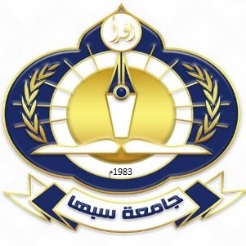 ادارة الدراسات العليا والتدريب نموذج د. ع. ( 111.01.07 )افادة لطالب دراسات علياافادة لطالب دراسات علياافادة لطالب دراسات عليا000000       د.ع